MĚSTO PŘÍBOR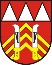 Rada města PříboraUSNESENÍ z 2. schůze Rady města Příbora konané dne 25. listopadu 2014Text usnesení byl upraven v souladu se zákonem č. 101/2000 Sb., o ochraně osobních údajů  
a o změně některých zákonů, ve znění pozdějších předpisů. Občané uvedení v § 16 (občané České republiky s trvalým bydlištěm na území obce a fyzické osoby vlastnící na území obce nemovitost) a v § 17 (cizí státní občané, kteří jsou v obci hlášeni k trvalému pobytu, stanoví-li tak mezinárodní smlouva) zákona č. 128/2000 Sb., o obcích (obecní zřízení), ve znění pozdějších předpisů, mají právo na neupravený text usnesení, který je k dispozici v Kanceláři vedení města, Městský úřad Příbor, Náměstí Sigmunda Freuda 19, Příbor.	______________________________________________________________________2/01	Program schůze RM2/01/1	Schválila program 2. schůze Rady města Příbora.2/02	Kontrola plnění usnesení ze schůzí RM2/02/1	Vzala na vědomí plnění úkolů ze schůzí RM. Trvají úkoly: 96/18/2, 98/30/2, 83/28/1, 	Splněny úkoly: 105/35/6, 105/35/3, 106/09/2,	 Zrušené úkoly: 17/2/2, 57/10/3, 73/10/1, 77/3/4.2/03    	Zápisy z jednání komisí a výborů2/03/1	Vzala na vědomí Zápis z jednání Komise pro výstavbu, dopravu a životní prostředí konaného dne 10.11.2014.2/04  	Návrhy, podněty a připomínky členů ZM		Nebylo přijato usnesení.2/05	Návrhy, připomínky tajemníka a vedoucích odborů Nebylo přijato usnesení.2/06	Informace, podněty a připomínky členů RMNebylo přijato usnesení.2/07	Volba člena rady města pověřeného podpisem zápisu rady města2/07/1	Pověřila podpisem zápisu z 2. schůze Rady města Příbora člena rady města 
JUDr. Františka Bergra.2/08	Budoucí věcné břemeno na pozemku parc. č. 1737, k. ú. Příbor – přípojka NN Šupová, Jalušková2/08/1	Schválila uzavření smlouvy o smlouvě budoucí o zřízení věcného břemene pro  stavbu „Příbor, Šupová, Jalušková, p. č. 1745, NNv“ na pozemku parc. č. 1737
v k. ú. a obci Příbor, v předloženém znění, mezi budoucím oprávněným společností ČEZ Distribuce a. s., Teplická 874/4, 405 02 Děčín a budoucím povinným městem Příbor, v rozsahu dle zákresu ve výkresu situace, za jednorázovou úhradu 2.000 Kč, plus DPH v zákonné výši.2/09	Podání žádosti o bezúplatný převod pozemku parc. č. 677/5, k. ú. Klokočov u Příbora2/09/1	Doporučila zastupitelstvu města schválit podání žádosti o bezúplatný převod pozemku parc. č. 677/5, k. ú. Klokočov u Příbora, obec Příbor, a to v plné výměře 
, z majetku České republiky s právem hospodaření pro Státní pozemkový úřad, Husinecká 1024/11a, 130 00 Praha 3, do vlastnictví města Příbora.2/10	Návrh na jmenování člena komise      2/10/1	Odvolala RSDr. Mgr. Stanislava Janotu, člena komise jmenovaného dle „Pravidel pro přidělování bytů v domech s pečovatelskou službou ve městě Příboře“ ke dni 
25.11.2014. 2/10/2 	Jmenovala členem komise stanovené dle „Pravidel pro přidělování bytů v domech s pečovatelskou službou v Příboře“ paní Ivanu Žárskou ke dni 26.11.2014. 2/11	Výkup pozemku parc. č. 2178/15 v k. ú. Příbor – Lokalita Za školou 
Npor. Loma2/11/1	Doporučila zastupitelstvu města schválit uzavření kupní smlouvy na pozemek 
parc. č. 2178/15 orná půda o výměře  v k. ú. a obci Příbor, v předloženém znění, za kupní cenu 40.000 Kč mezi prodávajícím Českou republikou s právem hospodaření pro Státní pozemkový úřad, Husinecká 1024/11a, 130 00 Praha  kupujícím městem Příbor. Daň z nabytí nemovité věci uhradí kupující. 2/12	Garáže na pozemcích parc. č. 862/3 a 862/6 v k. ú. Příbor – ul. Fučíkova2/12/1	Vzala na vědomí zprávu o situaci ve věci užívání pozemků parc. č. 862/3 a 862/6 
v k. ú. a obci Příbor.2/12/2	Uložila projednat s vlastníky garáží podmínky dalšího užívání pozemků parc. č. 862/3 a 862/6 v k. ú. Příbor, připravit a předložit radě města podklady pro smluvní vypořádání užívání těchto pozemků formou pronájmu.Z: vedoucí odboru ISM                                          	 T: 03/20152/13	Kupní smlouva – pozemky v areálu koupaliště2/13/1	Doporučila zastupitelstvu města schválit uzavření kupní smlouvy na pozemky parc. č. 2180/3, 2180/4, 2180/5, 2197/2, 2197/3, 2198/5, 2198/6, 2198/7 a 2199/2 
v k. ú. a obci Příbor, v předloženém znění, za kupní cenu 148.610 Kč, plus náklady spojené s prodejem včetně daně z nabytí nemovité věci, mezi prodávajícím Českou republikou s právem hospodaření pro Úřad pro zastupování státu ve věcech majetkových, ÚP Ostrava, Lihovarská 1335/9, 716 10 Ostrava a kupujícím městem Příbor.2/14 	Finanční plán údržby, oprav a investic DBF města dle komisionářské smlouvy na rok 20152/14/1	Schválila Finanční plán údržby, oprav a  investic  DBF města dle komisionářské  smlouvy mezi městem Příbor a SMMP s.r.o. na rok 2015.2/15	Návrh 3. změny rozpočtu města Příbora na rok 20142/15/1 	Doporučila zastupitelstvu města schválit návrh 3. změny rozpočtu města Příbor na rok 2014 v následujících objemech:v členění a finančních částkách dle předloženého návrhu 3. změny rozpočtu města Příbor na rok 2014.2/16	Odvolání a jmenování člena pracovní skupiny prevence kriminality, schválení změny v Plánu prevence kriminality na léta 2013-2016 2/16/1   	Rozhodla odvolat člena pracovní skupiny prevence kriminality Ing. Milana Strakoše. 2/16/2	Rozhodla jmenovat členem pracovní skupiny prevence kriminality starostu města Ing. Bohuslava Majera. 2/16/3	Schválila změnu v Plánu prevence kriminality na léta 2013-2016 v Příboře v bodě I. Úvodu ve složení pracovní skupiny prevence kriminality od 26.11.2014.2/17	Návrh rozpočtu města Příbora na rok 20152/17/1  	Projednala návrh rozpočtu města Příbora na rok 2015 upravený v souladu se závěry ze společné pracovní schůzky členů ZM, vedoucích odborů MÚ a ředitelů PO.2/17/2	Po projednání návrhu rozpočtu města Příbora pro rok 2015 zapracovala do konečného návrhu rozpočtu tyto změny: na paragraf 3319 zapracovala částku ve výši 300,00 tis. Kč na stavební úpravy KD Hájov (bourací práce, elektroinstalace, vytápění, omítky, podlahy) vinárny v 1. PP objektu kulturního domu na Hájově.z paragrafu 2212 převedla do rezervy částku 2 000,00 tis. Kč (stavební úpravy ulic pod farním kostelem – II. etapa)na paragraf 6171 – činnost místní správy, položka mzdy zapracovala částku 
240,00 tis. Kč plus odvody s tím související (pracovník odboru soc. věcí)2/17/3	Doporučila zastupitelstvu města schválit rozpočet města Příbora na rok 2015 v následujících objemech:v členění a finančních částkách dle předloženého a upraveného návrhu rozpočtu města Příbor na rok 2015.2/18	Rekonstrukce kulturního domu Hájov č. p.  95 (dodatek smlouvy č. 3)2/18/1	Schválila dodatek č. 3 smlouvy o dílo mezi městem Příbor a společností JVAgro Morava s.r.o. Meziříčská 2304, 756 61 Rožnov pod Radhoštěm na akci „Rekonstrukce kulturního domu Hájov č.p. 95“ rozšiřující předmět díla o cenu  25 071,20 Kč s DPH z důvodů instalace okapových svodů, žlabů a řešení tepelné izolace pláště budovy.2/18/2 	Schválila termín pro předání díla „Rekonstrukce kulturního domu Hájov č.p. 95“ v rozsahu dodatku č. 3 smlouvy o dílo mezi městem Příbor a společností JVAgro Morava s.r.o. Meziříčská 2304, 756 61 Rožnov pod Radhoštěm k 29.11.2014.2/19	Užívací právo k prostorám sloužícím k podnikání – Česká spořitelna2/19/1	Nesouhlasila se zřízením užívacího práva k prostorám sloužícím k podnikání v 1.NP budovy radnice na náměstí Sigmunda Freuda 19, 742 58 Příbor (obecný souhlas s podnájmem) mezi nájemcem Českou spořitelnou, a.s., Olbrachtova 1929/62, 
140 00 Praha 4 a pronajímatelem městem Příbor, náměstí Sigmunda Freuda 19, 
742 58 Příbor.2/20	Dodatek č. 11 ke smlouvě o pronájmu a provozování kotelny2/20/1	Zrušila usnesení č. 102/42/1.2/20/2	Schválila dodatek č. 11 ke smlouvě o pronájmu kotelny a provozování kotelny ze dne 22.06.1998 o provedení dodatečných investic v objektu kotelny ulice Lomená 1520 v Příboře, a to výměnu vrat v rozsahu dle přílohy č. 2 tohoto materiálu, kterým je řešena změna účetní terminologie (z termínu „oprava“ na „investice“).2/21	Dodatek č. 12 ke smlouvě o pronájmu a provozování kotelny2/21/1	Schválila dodatek č. 12 ke smlouvě o pronájmu kotelny a provozování kotelny ze dne 22.06.1998 o provedení dodatečných investic v objektu kotelny ulice Lomená 1520 v Příboře, a to přestavbu sociálního zařízení na bezbariérové dle přílohy č. 2 tohoto materiálu.2/22	Zástavba lokality „Za školou“ – informace o aktuálním stavu2/22/1	Vzala na vědomí informaci o aktuálním stavu příprav zástavby lokality „Za školou“.2/22/2	Doporučila zastupitelstvu města rozhodnout o způsobu realizace inženýrských sítí potřebných pro budoucí zástavbu v lokalitě „Za školou“.2/22/3	Doporučila zastupitelstvu města vyčlenit v rámci 1. změny rozpočtu města na rok 2015 potřebné finanční prostředky na zpracování dílčích projekčních prací a úhradu poplatků vyplývajících ze zákonných ustanovení souvisejících s přípravou zástavby lokality „Za školou“ (finanční prostředky budou známy a předloženy při projednávání I. změny rozpočtu města Příbora).2/23	Pronájem zasedací místnosti v přízemí naproti informačního centra 
Oblastnímu stavebnímu bytovému družstvu Kopřivnice2/23/1  	Uložila zveřejnit na úřední desce Městského úřadu záměr města pronajmout zasedací místnost v budově Městského úřadu Příbor na náměstí Sigmunda Freuda 
č. p. 19 v přízemí naproti informačního centra o velikosti 25m² Oblastnímu stavebnímu bytovému družstvu Kopřivnice za účelem provozování pokladny pro své klienty po dobu dvou dnů v měsíci, v období do 1. 1. 2015 do 31. 12. 2015, za nájemné 542 Kč/měsíc včetně energií.Zveřejnění bude realizováno po dobu 15 dnů.Z: vedoucí OVS							          T: 26.11.20142/24     	Odpisování dlouhodobého majetku2/24/1 	Schválila úpravu doby odpisování dlouhodobého nehmotného a hmotného majetku uvedeného v příloze č. 1 pro rok 2015.2/25	Plnění úkolu č. 87/17/3 – Lávka přes řeku Lubinu2/25/1	Rozhodla v souladu s výsledky hodnocení oslovit pro přípravu dalších stupňů projektové dokumentace zpracovatelský tým Ellement zastoupený Ing. arch. Jitkou Ressovou, Vysoká 1029, 760 01 Zlín, IČO: 680 197 93.2/26	Pronájem bytu 2+1 za podmínky přistoupení k dluhu2/26/1	Rozhodla pronajmout byt č. 2, U Tatry 1488, 742 58 Příbor, o velikosti 2+1, panu <anonymizováno>, za výši nabídky přistoupení k dluhu 70.000 Kč.2/27	Volby do školských rad základních škol2/27/1	Vzala na vědomí na základě ustanovení Volebního řádu školské rady průběh a výsledky voleb do školských rad příborských základních škol na funkční období tří let od 01.11.2014 do 31.10.2017.2/28	Výroční zprávy o činnosti základních škol2/28/1	Vzala na vědomí výroční zprávy o činnosti základních škol zřizovaných městem Příbor za školní rok 2013/2014.2/28/2   	Vzala na vědomí informace o školských příspěvkových organizacích, které zřizuje město Příbor.2/29	Veřejná zakázka „Pěstební práce v roce 2015 v městských lesích Příbor“ – výběr dodavatele2/29/1	Stanovila zhotovitelem zakázky malého rozsahu pro realizaci akce "Pěstební práce v roce 2015 v městských lesích Příbor" firmu LDF Rožnov a.s., se sídlem Hradec nad Moravicí, Žižkova 511, PSČ 747 41, IČ: 25840479.2/30   	Dotace ze SFŽP na realizaci projektu „Příbor – biologicky rozložitelný odpad“2/30/1  	Schválila Smlouvu č.14212444 o poskytnutí podpory ze Státního fondu životního prostředí ČR na projekt „Příbor – biologicky rozložitelný odpad“.2/31	Stanovení kompetencí místostarostky města Příbora2/31/1	Doporučila zastupitelstvu města schválit rozsah kompetencí místostarostky města Příbora v těchto oblastech:oblast sociálních věcí a záležitostí,oblast kultury a cestovního ruchu,oblast životního prostředí (ochrana přírody a krajiny, vodní hospodářství, odpadové hospodářství, ochrana ovzduší, správa lesního hospodářství),oblast nakládání s majetkem města (evidence, pasportizace, inventarizace, věcná břemena, pronájem majetku, prodej majetku, likvidace, pohledávky, aj.),dohled nad vyřizováním stížností a petic,Technické služby města Příbor,zastupování města v Místní akční skupině Lašsko.2/32	Personální řešení – odbor sociálních věcí 2/32/1	Projednala problematiku personálního posílení odboru sociálních věcí dle požadavku zákona.2/32/2   	Schválila navýšení jednoho pracovníka pro odbor sociálních věcí od 01.01.2015 vůči stávajícímu stavu počtu pracovníků v celkovém počtu pracovníků Městského úřadu v Příboře ze 48,1 úvazků na nový stav 49,1 úvazků z důvodů nutnosti a potřebnosti nové právní úpravy v sociální oblasti.Zpracoval:	Ing. Arnošt VaněkDne:	25.11.2014Dne: 26.11.2014	Dne: 27.11.2014Ing. Bohuslav Majer, v.r.	Ing. Dana Forišková, Ph.D., v.r.starosta města	místostarosta městaPříjmy150 817,20 tis. Kčcož je zvýšení oproti schválené 2. změně rozpočtu města Příbor na rok 2014 o 4 317,60 tis. KčVýdaje211 983,20 tis. Kčcož je zvýšení oproti schválené 2. změně rozpočtu města Příbor na rok 2014 o 4 317,60 tis. KčFinancování61 166,00 tis. Kčcož je beze změny oproti schválené 2. změně rozpočtu města Příbor na rok 2014Příjmy 2015162 230,00 tis. KčVýdaje 2015206 212,00 tis. KčFinancování 2015+43 982,00 tis. Kč